                     				          MTA (ฉบับร่าง)                                                                            		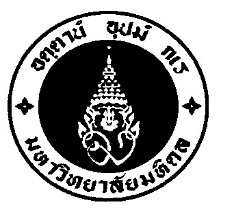             (ภาควิชา...............รหัสหน่วยงาน.........)  				    โทร.................... โทรสาร.............     ที่ วันที่     เรื่อง  ขอพิจารณาร่างสัญญาข้อตกลง MTA (Material Transfer Agreement) สิ่งที่แนบมา ๑. สัญญาข้อตกลง MTA (ฉบับร่าง)  				จำนวน  ๑  ฉบับ     ๒. สำเนาโครงการวิจัยฉบับสมบูรณ์ (Protocol)     		จำนวน  ๑  ฉบับ     ๓. สำเนาเอกสารรับรองจริยธรรมการวิจัยในคน			จำนวน  ๑  ฉบับ     ๔. ซีดี (รายละเอียดรวมข้อ ๑ – ๔ ทั้งหมด)			จำนวน  ๑  แผ่นเรียน  รองคณบดีฝ่ายวิจัย     ด้วยข้าพเจ้า............................(หัวหน้าโครงการ)...................... สังกัดภาควิชา…………..........…...........……มีความประสงค์ที่จะส่งตัวอย่างเลือด (whole blood serum and urine samples) ไปยัง...................เพื่อทำการวิเคราะห์ทางห้องปฏิบัติการ เรื่อง…………...………Protocol No.…………....รหัสโครงการ (IO)................ได้รับทุนสนับสนุนจาก…………….....ซึ่งผ่านการพิจารณาจากคณะกรรมการจริยธรรมการวิจัยในคน เมื่อวันที่.....................และผ่านการพิจารณาจากคณะกรรมคณะกรรมการพิจารณาโครงการและงบประมาณการวิจัยเรียบร้อยแล้ว  ระยะเวลาการศึกษาวิจัย...........ปี ตั้งแต่วันที่............เดือน...........พ.ศ...........ถึงวันที่........เดือน.........พ.ศ..............             จึงเรียนมาเพื่อโปรดพิจารณาร่างสัญญาข้อตกลงดังกล่าว  จักเป็นพระคุณยิ่งลงนาม.......................................................................(หัวหน้าโครงการ)ผู้ประสานงานโครงการ..............................................โทร................................อีเมล....................................มุ่งเรียนรู้  คู่คุณธรรม  ใฝ่คุณภาพ  ร่วมสานภารกิจ  คิดนอกกรอบ  รับผิดชอบสังคม